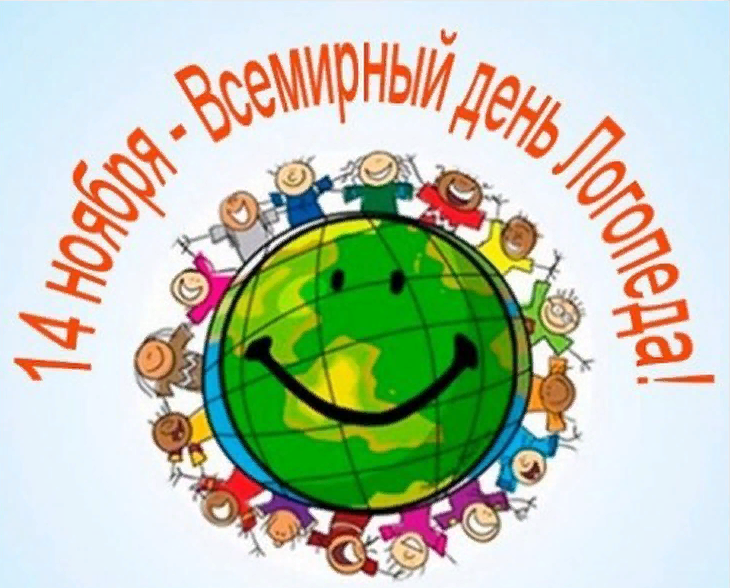 Подготовим ребенка к школе: советы логопедаУважаемые родители! Вы думаете, что подготовка ребенка в школу — это покупка ему школьно-письменных принадлежностей, ранца, нового костюмчика или платья? В какой-то степени - да. Но это завершающая стадия создания для ребенка праздника 1 сентября. Настоящая же подготовка человечка в школу должна начинаться задолго до этого, примерно за один-два года, когда малышу исполнилось лишь пять, а то и четыре года. И не уповайте, на детский сад или учительницу первого класса. В школу ребёнка готовят умные родители, не имея никакого педагогического образования. Как же готовить ребенка к обучению в школе?1. Прежде чем учить ребенка писать печатные буквы, желательно, чтобы он, подражая родителям, научился схематично рисовать солнышко, домик, человечка, елку, дерево, траву, машину с колесами и умел их распределить на листе бумаги. Затем необходимо научить ребенка ЗАШТРИХОВЫВАТЬ цветными карандашами простейшие орнаменты, состоящие из серии квадратиков и цепочки треугольников и кружочков. Первоначально «штрихи» ребенка будут выходить за границы квадрата, треугольника, круга, и ему надо показать, что начинать «работу» надо не от центра фигуры, а от боковых линий к центру, постепенно расширяя или сужая размах карандаша. Воспитание аккуратности в штриховке приведет к свободному владению карандашом и облегчит в будущем овладение написанием прописных букв.2. Важно, чтобы родители следили за чистотой и четкостью своего произношения, не сюсюкали, произнося вместо шипящих звуков и «Р» — свистящие и «Л», вместо твердых согласных — мягкие. Если вы хотите, чтобы ваш ребенок хорошо учился в школе, он должен с первых дней жизни слышать четкую, красивую русскую речь.3. Огромную роль в подготовке ребенка к школе играют детские настольные игры, начиная с лото по классификации различных предметов обихода, животных, транспорта, вплоть до более сложных игр, тоже типа лото, по сказкам А. С. Пушкина.В конце четвертого года жизни ребенка (а иногда и раньше) надо учить незаикающегося ребенка выступать «перед ближайшей публикой»: сначала перед папой, бабушкой, затем петь песенки вместе со всей семьей или отдельно, читать на импровизированной сцене стихи, постепенно усложняя их набор. Это позволит предупредить, особенно у девочек, страх ответа на вопрос учительницы сначала с места, за партой, позже — перед доской на виду всего класса. Не бойтесь, что ваш ребенок потеряет какую-то долю скромности и застенчивости: ему предстоит всю жизнь не бояться трудностей, говорить правду, быть смелым и честным.4. Направленная подготовка к школе уже хорошо говорящего ребенка начинается в четыре с половиной - пять лет. В этом возрасте ребенок становится обучаемым, и вы можете помочь ему начать слышать отдельные звуки. Легче всего ребенок начинает выделять в речи гласные звуки А, О, У, которые произносятся всеми детьми правильно. 	С четкого напевания песенок на изолированно произносимых звуках, с переходом от А к У, от У к И, от И к У и в любом ином порядке, хорошо, бы перейти к закреплению путем записи этих звуков (букв) в тетради.Четкое попеременное артикулирование гласных А, У, И, О является и хорошей артикуляционной гимнастикой для мышц губ; ребенок впервые почувствует, осознает движения своих губ.Затем можно перейти к утрированному произнесению звуков М-П-Б; Н-Д-Т. Первая группа звуков закрепляет силу мышц губ, вторая — мышц кончика языка. Затем переходите к прослушиванию ребенком свистящих и шипящих звуков. Все это надо делать эпизодически, во время игры, так чтобы ребенок охотно повторял за вами эти звуки.Тогда же желательно укрепить мышцы губ и языка такими видами упражнений, как кучерское «тпру», для вибрации губ, или цоканье языком, подражая цокоту лошадки, для укрепления мышц языка.Если у ребенка четырех-пяти лет наблюдается плохое произнесение многих звуков (Л, Р, шипящих, свистящих, а иногда и звонких согласных), то надо обратиться к логопеду. Дефекты произношения могут сказаться на успеваемости ребенка не только в начальной школе, но и позже: ребенок будет неправильно писать и читать в первых классах и стесняться говорить у доски, в старших классах.Поэтому проявите активность и начните занятия у логопеда за год до поступления вашего сына или дочки в школу. Звуки речи нуждаются в длительной автоматизации.5. В это же время - от пяти до пяти с половиной лет - ребенка пора научить делить слово на слоги при помощи хлопков в ладоши. 6. В это же время родители могут по-новому подойти к рассматриванию ребенком картинок, когда он начинает вслушиваться в вопрос и улавливать, осмысливать окончания существительных и глаголов: «девочка поет, брат и сестра поют» и определять, сколько слов в фразах «девочка  поет» и «девочка и мальчик поют».Ребенок уже вслушивается в вопросы: Кто? Что делает? и затем идет осознание вопросов: Где? Куда? Кого? Что? (Мальчик играет в мяч. Девочка одевает куклу. Мальчик идет в магазин. Мяч упал на стол (под стол, в окно и т. д.)). Так ребенок к шести годам начинает слышать предлоги. Важную роль в развитии речи ребенка играют различные игры в лото. Прежде всего это закрепление таких понятий, как общее и частное (мебель, одежда, обувь и т. д.); лицо — нос, глаза, уши, рот, зубы, брови; голова — лоб, темя (макушка), затылок, лицо; туловище — голова, руки, ноги, шея, спина, живот и т. д.7. Особой подготовки к школе заслуживает умение ребенком пересказать сказку или рассказ, рассказать содержание мультфильма с обязательным умением употреблять ИМЕНА героев сказки или фильма. Причем желательно, чтобы ребенок не размахивал при этом руками, а вместе с вами отвечал на поставленные вами вопросы.8. В пять-шесть лет ребенку можно объяснить слово «круглый», и научить определять такие геометрические фигуры, как треугольник, квадрат, круг, крест и знак равенства, как две одинаковые, равные друг другу черточки, показать как пишутся цифры в пределах десяти, обучить его самым элементарным словам «отнять», «прибавить», «сложить», «получится», научить решать легкие задачи на сложение и вычитание на доступных ему предметах.9. Обязательно проверьте остроту зрения и слуха, а также носоглотку своего ребенка хотя бы за год перед его поступлением в  школу. От их хорошего состояния также зависит его успеваемость.10. Для укрепления и развития руки и координации движений детям можно предложить следующие упражнения: застегивание и расстегивание пуговиц; завязывание и развязывание лент; перекладывание мелких игрушек тремя пальцами, которые держат ручку при письме; плетение из ниток.	Необходимо обязательно заниматься гимнастикой для левой руки:- выпрямить кисть, плотно сжать пальцы и медленно прижимать их сначала к третьим суставам, затем к плоскости ладони;- выпрямить кисть и поочередно присоединять безымянный палец к мизинцу, средний к указательному;- руку плотно положить на стол и поочередно сгибать средний, указательный, большой пальцы, остальные пальцы при этом должны постепенно подниматься вверх;- пальцы разомкнуть как можно шире и, медленно соединяя их, опустить руку вниз;- сжать пальцы в кулак и вращать кисть в разных направлениях.	Доброго пути Вам и вашему малышу. 